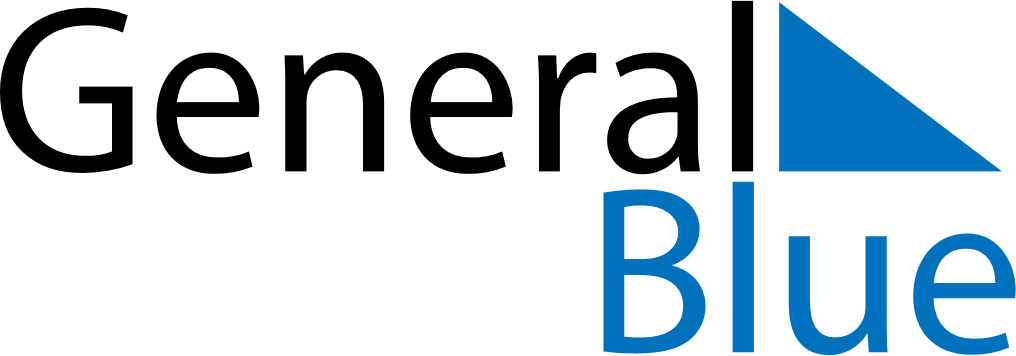 July 2028July 2028July 2028July 2028San MarinoSan MarinoSan MarinoSundayMondayTuesdayWednesdayThursdayFridayFridaySaturday12345677891011121314141516171819202121222324252627282829Liberation from FascismLiberation from Fascism3031